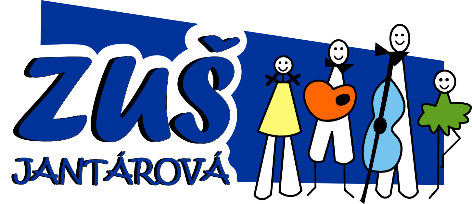 Názov práceAbsolventská prácaMeno:	Učiteľ: Mgr. Daniela VasilováŠkolský rok: 2020/2021Text ...